PLAN DE MEJORAMIENTO 1er PERIODO GRADO 5°LOGROS DEL 1er PERIODO:Reconoce algunos de los contenidos desarrollados en el grado anterior. Determina las operaciones suficientes y necesarias para solucionar diferentes tipos de problemas.Resuelve problemas que requieran reconocer un patrón de medida asociado a un número natural o a un racional (fraccionario).Resolver las siguientes operaciones con fracciones: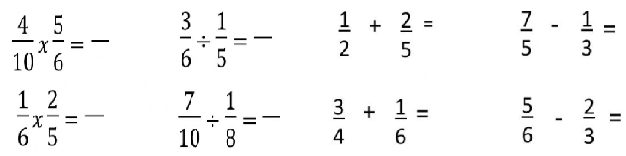 NOTA: Recuerda que la suma y resta de fracciones se debe usar el método “happy face”.Resolver los siguientes problemas numéricos: 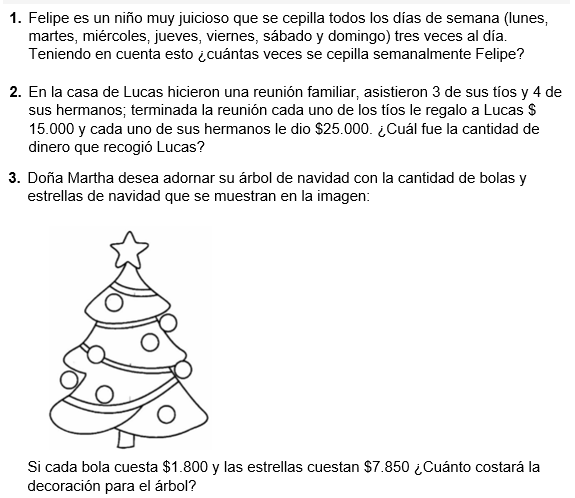 Simplifica las siguientes fracciones lo que más puedas. Recuerda que para simplificar debes usar los números primos.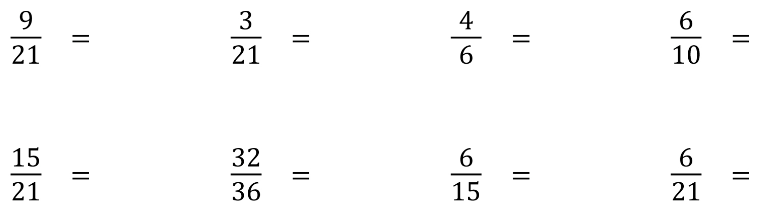 Convertir las siguientes fracciones mixtas a impropias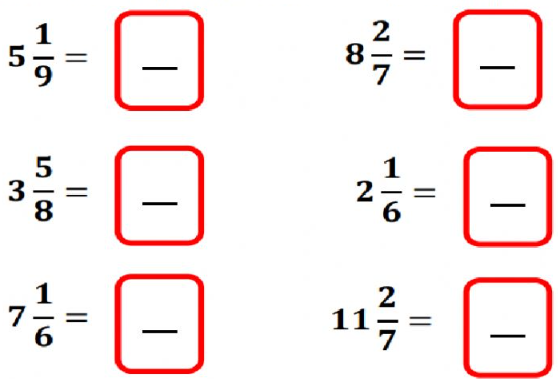 